Attachment 8Documentation of Consultation with Other Federal Agency PersonnelCDR Jinhee Lee is a public health advisor at the Substance Abuse and Mental Health Services Administration (SAMHSA). CDR Lee is the primary project officer for the Prescription Drug Monitoring Program (PDMP) Electronic Health Records (EHR) Integration and Interoperability Expansion (PEHRIIE) cooperative agreement program. The CDC evaluation team has been in contact with CDR Lee throughout the development of the evaluation plan for the PEHRIIE program, as indicated in this recent email exchange with LCDR Christopher Jones, the head of the CDC evaluation team. CDR Lee has consented to have a copy of her email included in this information collection request as documentation of this consultation.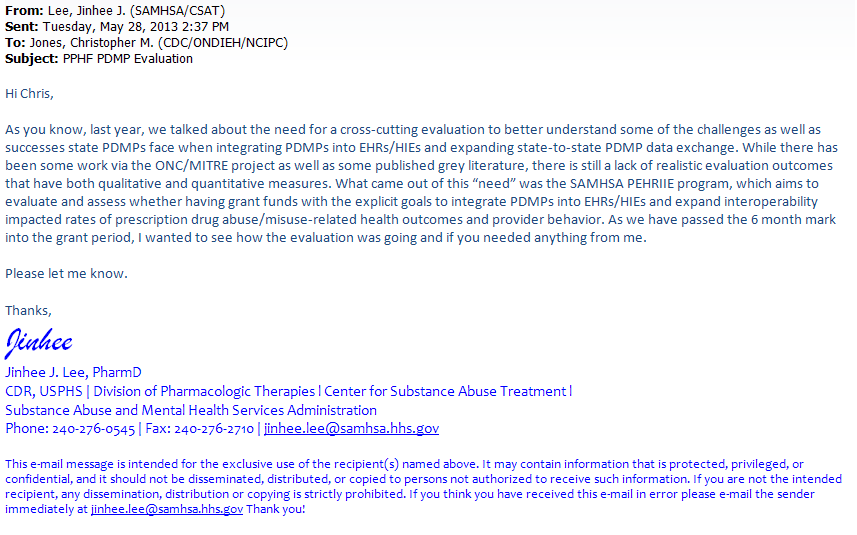 